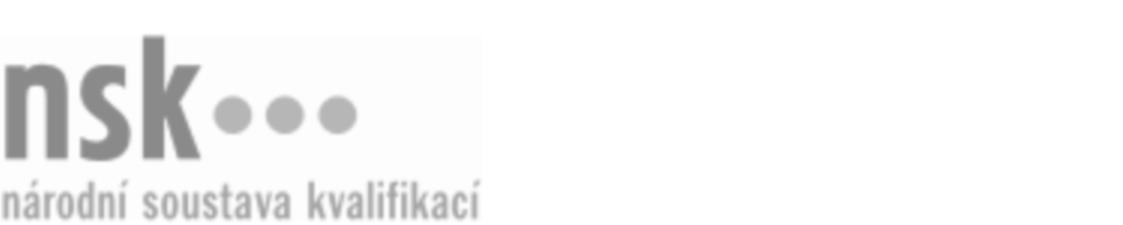 Kvalifikační standardKvalifikační standardKvalifikační standardKvalifikační standardKvalifikační standardKvalifikační standardKvalifikační standardKvalifikační standardHutní technik mistr / technička mistrová (kód: 21-029-M) Hutní technik mistr / technička mistrová (kód: 21-029-M) Hutní technik mistr / technička mistrová (kód: 21-029-M) Hutní technik mistr / technička mistrová (kód: 21-029-M) Hutní technik mistr / technička mistrová (kód: 21-029-M) Hutní technik mistr / technička mistrová (kód: 21-029-M) Hutní technik mistr / technička mistrová (kód: 21-029-M) Autorizující orgán:Ministerstvo průmyslu a obchoduMinisterstvo průmyslu a obchoduMinisterstvo průmyslu a obchoduMinisterstvo průmyslu a obchoduMinisterstvo průmyslu a obchoduMinisterstvo průmyslu a obchoduMinisterstvo průmyslu a obchoduMinisterstvo průmyslu a obchoduMinisterstvo průmyslu a obchoduMinisterstvo průmyslu a obchoduMinisterstvo průmyslu a obchoduMinisterstvo průmyslu a obchoduSkupina oborů:Hornictví a hornická geologie, hutnictví a slévárenství (kód: 21)Hornictví a hornická geologie, hutnictví a slévárenství (kód: 21)Hornictví a hornická geologie, hutnictví a slévárenství (kód: 21)Hornictví a hornická geologie, hutnictví a slévárenství (kód: 21)Hornictví a hornická geologie, hutnictví a slévárenství (kód: 21)Hornictví a hornická geologie, hutnictví a slévárenství (kód: 21)Týká se povolání:Technik mistr hutnictví, kovárenství a slévárenstvíTechnik mistr hutnictví, kovárenství a slévárenstvíTechnik mistr hutnictví, kovárenství a slévárenstvíTechnik mistr hutnictví, kovárenství a slévárenstvíTechnik mistr hutnictví, kovárenství a slévárenstvíTechnik mistr hutnictví, kovárenství a slévárenstvíTechnik mistr hutnictví, kovárenství a slévárenstvíTechnik mistr hutnictví, kovárenství a slévárenstvíTechnik mistr hutnictví, kovárenství a slévárenstvíTechnik mistr hutnictví, kovárenství a slévárenstvíTechnik mistr hutnictví, kovárenství a slévárenstvíTechnik mistr hutnictví, kovárenství a slévárenstvíKvalifikační úroveň NSK - EQF:444444Odborná způsobilostOdborná způsobilostOdborná způsobilostOdborná způsobilostOdborná způsobilostOdborná způsobilostOdborná způsobilostNázevNázevNázevNázevNázevÚroveňÚroveňOrientace v normách a v technických postupech v hutní výroběOrientace v normách a v technických postupech v hutní výroběOrientace v normách a v technických postupech v hutní výroběOrientace v normách a v technických postupech v hutní výroběOrientace v normách a v technických postupech v hutní výrobě44Kontrola dodržování technologických postupů a bezpečnostních předpisů v hutní výroběKontrola dodržování technologických postupů a bezpečnostních předpisů v hutní výroběKontrola dodržování technologických postupů a bezpečnostních předpisů v hutní výroběKontrola dodržování technologických postupů a bezpečnostních předpisů v hutní výroběKontrola dodržování technologických postupů a bezpečnostních předpisů v hutní výrobě44Řízení technologického úseku hutní výroby a vazeb výrobních činností v hutní výroběŘízení technologického úseku hutní výroby a vazeb výrobních činností v hutní výroběŘízení technologického úseku hutní výroby a vazeb výrobních činností v hutní výroběŘízení technologického úseku hutní výroby a vazeb výrobních činností v hutní výroběŘízení technologického úseku hutní výroby a vazeb výrobních činností v hutní výrobě44Vedení provozní dokumentace hutní výrobyVedení provozní dokumentace hutní výrobyVedení provozní dokumentace hutní výrobyVedení provozní dokumentace hutní výrobyVedení provozní dokumentace hutní výroby44Praktická orientace v materiálech a surovinách pro hutní výrobuPraktická orientace v materiálech a surovinách pro hutní výrobuPraktická orientace v materiálech a surovinách pro hutní výrobuPraktická orientace v materiálech a surovinách pro hutní výrobuPraktická orientace v materiálech a surovinách pro hutní výrobu44Interpretace systémů a standardů kvality v hutní výroběInterpretace systémů a standardů kvality v hutní výroběInterpretace systémů a standardů kvality v hutní výroběInterpretace systémů a standardů kvality v hutní výroběInterpretace systémů a standardů kvality v hutní výrobě44Základní orientace v ekonomice hutní výrobyZákladní orientace v ekonomice hutní výrobyZákladní orientace v ekonomice hutní výrobyZákladní orientace v ekonomice hutní výrobyZákladní orientace v ekonomice hutní výroby44Hutní technik mistr / technička mistrová,  28.03.2024 9:35:25Hutní technik mistr / technička mistrová,  28.03.2024 9:35:25Hutní technik mistr / technička mistrová,  28.03.2024 9:35:25Hutní technik mistr / technička mistrová,  28.03.2024 9:35:25Strana 1 z 2Strana 1 z 2Kvalifikační standardKvalifikační standardKvalifikační standardKvalifikační standardKvalifikační standardKvalifikační standardKvalifikační standardKvalifikační standardPlatnost standarduPlatnost standarduPlatnost standarduPlatnost standarduPlatnost standarduPlatnost standarduPlatnost standarduStandard je platný od: 21.10.2022Standard je platný od: 21.10.2022Standard je platný od: 21.10.2022Standard je platný od: 21.10.2022Standard je platný od: 21.10.2022Standard je platný od: 21.10.2022Standard je platný od: 21.10.2022Hutní technik mistr / technička mistrová,  28.03.2024 9:35:25Hutní technik mistr / technička mistrová,  28.03.2024 9:35:25Hutní technik mistr / technička mistrová,  28.03.2024 9:35:25Hutní technik mistr / technička mistrová,  28.03.2024 9:35:25Strana 2 z 2Strana 2 z 2